Программа VIII  межмуниципальной научно-практической  конференциишкольников«Малые Морозовские чтения»28 марта 2019 года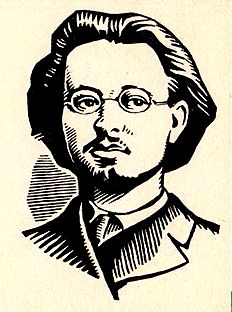 Николай Александрович Морозов(1854-1946)-революционер-народник, учёный-энциклопедист,поэт и писатель, владелец усадьбы БорокЯрославская область Некоузский район посёлок БорокСекция математики и физикиМодератор Смирнова Татьяна БорисовнаАйласова Аиша, Радчук Алеся, 5 класс, МОУ Борковская СОШ, Некоузский МР. «Витражи – обыкновенное чудо».  Руководитель: Кондратьева  Галина   Михайловна.Врублевская Александра, Куликовский Герман, Смирнова Мария, Ташаков Илья,  6 класс, МОУ Борковская СОШ, Некоузский МР. «Страхование – ваша финансовая защита».    Руководитель: Густилина Наталья Сергеевна.Власова Вероника, 5 класс, МОУ Борковская СОШ, Некоузский МР. «Прописные истины».Руководитель: Власова Наталья Сергеевна.Чепурный Николай, 5 класс, МОУ Борковская СОШ, Некоузский МР. «Первооткрыватель Западного моря или почему Одиссей так долго добирался до Итаки?». Руководитель:     Кондратьева      Галина     Михайловна.Комиссарова Полина, 10 класс, МОУ Борковская СОШ, Некоузский МР. «Гендерные стереотипы».  Руководитель: Кондратьева  Галина   Михайловна. Чепурная Мария, 7 класс. «Модель фонтана». Руководитель:   Кузнецова    Татьяна    Владимировна.Цветкова Арина, 6 класс, МОУ Борковская СОШ, Некоузский МР. «Изучение почв моей местности». Руководители: Цветкова Марина Валерьевна, Соколова Валентина Викторовна.Матвеев Максим, 5 класс, МОУ Борковская СОШ, Некоузский МР. «Ручейник». Руководитель: Крылова Елена Геннадьевна.Кодухов Вадим, 7 класс, МОУ Борковская СОШ, Некоузский МР. «Удивительные свойства воды».     Руководитель: Кузнецова    Татьяна    Владимировна.Гарин Михаил, 5 класс, МОУ Борковская СОШ, Некоузский МР. «Беспозвоночные животные наших жилищ: возможно ли мирное сосуществование с ними?». Руководитель:  Гарина Дарина Владимировна.Тимофеева Мария, 8 класс, МОУ Борковская СОШ, Некоузский МР. «Модуль числа». Руководитель: Смирнова    Татьяна    Борисовна.Ермонова Екатерина, 7 класс, МОУ гимназия №8 им. Л.М.Марасиновой, г. Рыбинск. «Монеты и след истории в них». Руководитель: Павлов Филипп Эдуардович, учитель истории и обществознания.Шилина Наталья, 10 класс, МОУ гимназия №8 им. Л.М.Марасиновой, г. Рыбинск. «Цвет настроения СИНИЙ». Руководитель: Лебедева Ирина Владимировна, учитель химии.Буфетова Алина, 10 класс, МОУ гимназия №8 им. Л.М.Марасиновой, г. Рыбинск. «Изучения действия антигололедных реагентов». Руководитель: Лебедева Ирина Владимировна, учитель химии..Челомов Степан, 7 класс, МОУ гимназия №8 им. Л.М.Марасиновой, г. Рыбинск. «Интерактивный путеводитель по Золотому кольцу». Руководитель: Хрущёва Ирина Евгеньевна, учитель информатики.Кораблёв Руслан, 10 класс, МОУ гимназия №8 им. Л.М.Марасиновой, г. Рыбинск. «Криптография и шифрование». Руководитель: Хрущёва Ирина Евгеньевна, учитель информатики.Комарова Эльвира, 7 класс, МОУ Октябрьская СОШ, Некоузский МР. «Загадки фиолетовых листьев». Руководитель: Самодолова Татьяна Игоревна, учитель биологии.Домнина Алина, Егорова Елена, Иванова Полина, Самодолов Данила, 6 класс, МОУ Октябрьская СОШ, Некоузский МР. «Тайнопись натюрморта». Руководитель: Зиновьева Ольга Вячеславовна, учитель русского языка, литературы и МХК.Иванов Иван, 8 класс, МОУ Крюковская ООШ, Мышкинский МР. «Кролиководство – это выгодно?»(Проблемы разведения и содержания домашних кроликов мясошкуровых и пуховых пород). Рукодводитель: Фомина Ирина Юрьевна, учитель.Воробьёва Полина, 9 класс, МОУ Крюковская ООШ, Мышкинский МР. «Стоял на горедом … или сбор информации о старом полуразрушенном здании колхозной конторы». Руководитель: Фомина Ирина Юрьевна, учитель.Солнцева Ксения, 7 класс, МОУ Некоузская СОШ, Некоузский МР. «Гидроника в домашних условиях». Руководитель: Овсянникова Валентина Викторовна, учитель биологии.Матвеев Даниил, Путов Егор, 9 класс, , МОУ Некоузская СОШ, Некоузский МР. «Явление полного внутреннего отражения света в технике жизни». Руководитель: Болотова Ирина Николаевна, учитель физики. Бушкова Ксения. 9 класс, МОУ Некоузская СОШ, Некоузский МР. «Если у меня есть тысяча идей, и только одна из них оказывается плодотворной, я доволен» (А.Нобель). Руководитель: Яковлева Елена Владимировна учитель химии.Никитин Даниил, 10 класс, , МОУ Некоузская СОШ, Некоузский МР.  «Маленький человек в изображении Н.В.Гоголя и Ф.М.Достоевского». Руководитель: Аникеева Ирина Алексеевна, учитель русского языка и литературы.Ваганова Ксения, 7 класс, МОУ Мышкинская СОШ, Мышкинский МР. «Могу ли я стать английской королевой?». Руководитель: Николаева Надежда Николаевна, учитель английского языка.Степанова Анна, 9 класс, МОУ Мышкинская СОШ, Мышкинский МР. «Следы итальянцев на русской земле. История отношений России и Италии в контексте малого города». Руководитель: Николаева Надежда Николаевна, учитель английского языка.Лесникова Анна, 9 класс, МОУ Мышкинская СОШ, Мышкинский МР. «Особенности перевода слоганов». Руководитель: Сидорова Ирина Александровна, учитель английского языка.Кудряшов Вячеслав, 7 класс, «Геометрия в архитектуре». Руководитель: Матвеева Ирина Александровна, учитель математики.Борисова Алена, 11 класс, МОУ Мышкинская СОШ, Мышкинский МР. «Социально-экономическое положение Мышкинского МР в период введения санкций западными странами». Руководитель: Савельев Олег Николаевич,учитель химии. Мижутина Есения, 9 класс, МОУ Мышкинская СОШ, Мышкинский МР. «Экологический паспорт школы». Руководитель: Соломина Светлана Валерьевна, учитель химии.Трофимов Егор, 7 класс, МОУ ДО ЯрЮУ «Радуга», г. Рыбинск. «Доказательства четвертичной эры оледенения на территории Ярославской области. Руководитель: Баранов Владимир Николаевич, методист, Трофимова Наталья Викторовна, зам. директора по УВР.Соловьёв Андрей, 8 класс, МОУ ДО ЯрЮУ «Радуга», г. Рыбинск. «Физико-географические условия триасового периода на территории Ярославской области». Руководитель: Баранов Владимир Николаевич, методист, Трофимова Наталья Викторовна, зам. директора по УВР.Соловьёв Михаил, 8 класс, МОУ ДО ЯрЮУ «Радуга», г. Рыбинск. «Физико-географическая обстановка в юрском периоде на территории Ярославской области». Руководитель: Баранов Владимир Николаевич, методист, Трофимова Наталья Викторовна, зам. директора по УВР.Секция естественнонаучных дисциплин -1Модератор Постнова Надежда НиколаевнаЛошенкова Варвара, 5 класс, МОУ Борковская СОШ, Некоузский МР. Выращивание кресс-салата на различных субстратах. Руководитель Кондратьева Александра Владимировна, учитель биологии.Морозова Александра, 7 класс, МОУ Борковская СОШ, Некоузский МР. Исследование биологических особенностей, поведение и содержание гигантской африканской улитки ахатины как домашнего животного. Руководитель Морозова Дарья Андреевна.Морошкин Илья, 7 класс, МОУ Коптевская СОШ, Мышкинский МР. Выращивание туи из семян. Руководители: Фомина Надежда Вячеславовна, учитель биологии, Басинова Елена Васильевна, учитель технологии. Семенова Анастасия Евгеньевна, 8 класс, МОУ СОШ № 23, г. Рыбинск. Использование условных рефлексов домашней кошки в воспитательных целях. Руководитель Цедилина Елена Константиновна, учитель.Тюрикова Анфиса, 7 класс, МОУ Брейтовская СОШ, Брейтовский МР. Библейская ботаника. Руководитель Воронова Марина Викторовна, учитель биологии. Хрусталев Павел, 10 класс, МОУ СОШ № 29, г. Рыбинск. Пчеловодство как форма приусадебного хозяйства. Руководитель Хрусталева Евгения Михайловна, учитель математики. Хрущёв Андрей, 8 класс, МОУ гимназия №8 им. Л.М.Марасиновой, г. Рыбинск. Ананас – фрукт, овощ или что? Руководитель Арсеньева Татьяна Андреевна, учитель биологии. Секция естественнонаучных дисциплин – 2Модератор Тамеева Валентина ЮрьевнаБелова Влада, 10 класс, МОУ СОШ № 23, г. Рыбинск. Масло или маргарин? Руководитель Нечаева Людмила Владимировна, учитель Волков Андрей,  МОУ СОШ № 32 им. академика А.А. Ухтомского, г.Рыбинск. Загрязнение природных вод Ярославской области. Руководитель Муратова Татьяна Вячеславовна, заведующая библиотекой.Крылов Александр, 7 класс, МОУ Коптевская СОШ, Мышкинский МР. Зеленая аптека на пришкольном участке. Руководители: Фомина Надежда Вячеславовна, учитель биологии, Басинова Елена Васильевна, учитель технологии, Черномазова Марина Юрьевна, учитель географии.Милова Елизавета, 11 класс, МОУ Октябрьская СОШ, Некоузский МР. Непрошеный гость (вред и польза борщевика). Руководитель Парфентьева Елена Геннадьевна, учитель технологии. Самородова Ксения, 7 класс, МОУ Брейтовская СОШ, Брейтовский МР. Сколько стоит огород посадить?(практический проект). Руководитель Касаткина Наталья Викторовна, учитель химии. Соболева Алёна, 10 класс, МОУ Брейтовская СОШ, Брейтовский МР. Исследование состава и свойств воды реки Сить, протекающей в окрестностях с. Брейтово. Руководитель Касаткина Наталья Викторовна, учитель химии.  Трифонова Анастасия, 7 класс, МОУ СОШ № 7,  г. Углич. Экология наземных водорослей на коре деревьев в условиях Ярославской области. Руководитель Ривьер Наталья Юрьевна, учитель биологии.Хрущёв Дмитрий, 8 класс, МОУ гимназия №8 им. Л.М.Марасиновой , г. Рыбинск. Царица полей – кукуруза. Руководитель Запросова Наталья Геннадьевна, учитель биологии.Цветкова Ульяна, 7 класс, МОУ Борковская СОШ, Некоузский МР. Модель экологической тропы в детском саду. Руководитель Цветкова Марина Валерьевна. Секция общественно-научных дисциплин – 1 Модератор Антипова Лариса НиколаевнаВоробьев Сергей, 6 класс, МОУ СОШ № 29, г. Рыбинск. Увиденное и пережитое сквозь призму лет. Руководитель Хрусталева Евгения Михайловна, учитель математики.Голубева Дарья, 8 класс, МОУ СОШ № 23, г. Рыбинск. Родина моих предков (село Верхненикульское и его окрестности). Руководитель Бардыкина Елена Борисовна, учитель.Зайцев Артем, 8 класс, МОУ СОШ № 23, г. Рыбинск. Родословная. Руководитель Будаева Светлана Владимировна, учитель. Кузнецов Никита, 8 класс, МОУ Борковская СОШ, Некоузский МР. Информационная война времен Ивана Грозного. Руководитель Кондратьева Галина Михайловна, учитель истории. Панфилова Марина, 7 класс, МОУ Волжская СОШ, Некоузский МР. «Катин пятак», или история, рассказанная одной монетой. Руководитель Панфилова Светлана Евгеньевна, педагог-психолог. Сидорова Олеся, 5 класс, МОУ Мышкинская СОШ, Мышкинский МР. Моя родная улица – улица Газовиков. Руководитель Сидорова Ирина Александровна. Смирнова Мария, Тюмина Елизавета, 5 класс, МОУ Борковская СОШ, Некоузский МР. Геральдика Ярославской области: муниципальные районы. Руководитель Бырдина Лариса Николаевна, учитель ИЗО.Сургучев Сергей, 5 класс, МОУ СОШ № 32 им. академика А.А. Ухтомского, г. Рыбинск. Параллель: история страны – история семьи. Руководитель Муратова Татьяна Вячеславовна, заведующая библиотекой.Тимофеев Георгий, 8 класс, МОУ Борковская СОШ, Некоузский МР. Причины раскола русской православной церкви. Руководитель Кондратьева Галина Михайловна, учитель истории. Тюпка Алена, 8 класс, МОУ СОШ № 23, г. Рыбинск. Мой прадед стал роднее. Руководитель Будаева Светлана Владимировна, учитель. Секция общественно-научных дисциплин-2Модератор Осипова Наталия ИвановнаАрсенова Юлия, 10 класс, МОУ «Средняя школа №36», г. Ярославль. Диета как культурное явление. Руководитель Киселева Наталья Витальевна, учитель МХК. Курнанова Александра, 11 класс, МОУ гимназия №8 им. Л.М.Марасиновой, г. Рыбинск. Судьба человека: Костромская Галина Матвеевна. Руководитель Вощеникина Ольга Васильевна, учитель обществознания. Морковкин Виталий, 11 класс. МОУ Мышкинская СОШ, Мышкинский МР. Историческая реконструкция как способ восстановления исторических событий, исторической правды. Руководитель Беляева Лидия Евгеньевна, учитель истории. Пичугина София, Шульман Елизавета, 10 класс, МОУ «Средняя школа №36», г. Ярославль. «Запечатленные в камне» (скульптура Ярославля). Руководитель Киселева Наталья Витальевна, учитель МХК.Сарпова Алёна, 8 класс, МОУ Мышкинская СОШ, Мышкинский МР. «Друг друга тяготы носите» (Блокада в жизни моей семьи и истории моего края). Руководитель Швецова Елена Николаевна, учитель русского языка и литературы. Соловьева Анастасия, 9 класс, МОУ Брейтовская СОШ, Брейтовский МР.Дети блокадного Ленинграда на Брейтовской земле. Руководитель Грызлова Фаина Александровна, учитель истории. Соломкина Марина Евгеньевна, 9 класс, МОУ Крюковская ООШ, Мышкинский МР. Историческая находка: медаль 1853-1856 гг. Руководитель Фомина Ирина Юрьевна, учитель биологии.Сухова Наталья, 10 класс, МОУ Брейтовская СОШ, Брейтовский МР. Молога. Что осталось под водой? Руководитель Ратнов Даниил Евгеньевич, учитель истории. Тихомирова Валерия, 9 класс, МОУ СОШ № 32 им. Академика А.А. Ухтомского, г. Рыбинск. Судьба моего прадедушки, Тихомирова Ивана Никитовича. Руководитель Вязьмина Ирина Юрьевна, учитель русского языка и литературы.Шульман Елизавета, 10 класс, МОУ «Средняя школа №36», г. Ярославль. Интертекстуальность мира Ф.Куницына. Руководитель Киселева Наталья Витальевна, учитель МХК. Секция филологииМодератор Власова Наталья СергеевнаБойко Дарья, 8 класс, МОУ СОШ № 23, г. Рыбинск. Символика образов цветов в поэме Есенина «Цветы». Руководитель Бардыкина Елена Борисовна, учитель. Братыщенко Ксения, Житинская Елизавета, 9 класс, МОУ СОШ № 7, г. Углич. «Письма из Шлиссельбургской крепости» Н.А. Морозова как выражение личности и культурного наследия человечества. Руководитель Кузьмина Мария Николаевна, учитель русского языка и литературы.Кочнева Дана, 6 класс, МОУ СОШ № 32 им. академика А.А. Ухтомского, г. Рыбинск. Рождественский рассказ. Опыт изучение и создания жанра. Руководитель Вязьмина Ирина Юрьевна, учитель русского языка и литературы. Кузнецова Диана, 10 класс, МОУ Мышкинская СОШ, Мышкинский МР. Роль Мышкинского края в жизни и поэзии Всеволода Рождественского. Руководитель Дугина Галина Анатольевна, учитель русского языка и литературы. Родзивон Ирина, 8 класс, МОУ СОШ № 23, г. Рыбинск. Метафоры в загадках. Руководитель Будаева Светлана Владимировна, учитель.Гусев Александр, 8 класс, МОУ гимназия №8 им. Л.М.Марасиновой, г. Рыбинск. Глобализация английского языка и его влияние на русский язык. Руководитель Смирнова Наталья Николаевна, учитель английского языка.Зайцева Алина, 7 класс, МОУ Борковская СОШ, Некоузский МР. Онлайн-переводчик: помощник или враг? Руководитель Власова Наталья Сергеевна, учитель английского языка. Крылов Александр, 5 класс, МОУ Мышкинская СОШ, Мышкинский МР. «Говорящая» одежда. Руководитель Беляева Надежда Владимировна, учитель английского языка. Орешникова Анна, 9 класс, МОУ Мышкинская СОШ, Мышкинский МР. Английский язык в современном мире: повседневная жизнь жителей г. Мышкин через призму иностранного (английского) языка. Руководитель Николаева Надежда Николаевна, учитель английского языка.Паутова Мария, Павлова Ксения, Беляева Екатерина, 7 класс, МОУ Некоузская СОШ, Некоузский МР.  Знакомые иностранцы (Немецкие заимствования на русской кухне).  Руководитель Богомолова Алла Валерьевна.Смирнова Алёна, 8 класс, МОУ Брейтовская СОШ, Брейтовский МР. О чём говорят никнеймы. Руководитель Седова Марина Владимировна, учитель русского языка и литературы. Толстиков Сергей, 6 класс, МОУ Мышкинская СОШ, Мышкинский МР. Туманен ли туманный Альбион? Руководитель Сидорова Ирина Александровна, учитель английского языка, Толстикова Татьяна Михайловна.  